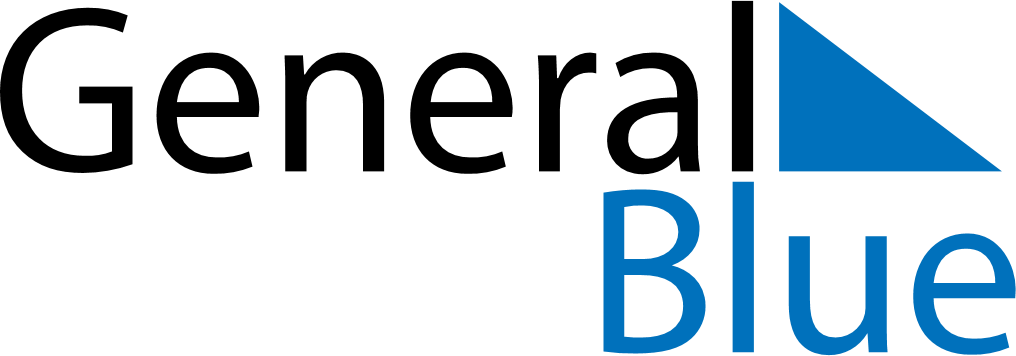 November 2024November 2024November 2024November 2024CanadaCanadaCanadaMondayTuesdayWednesdayThursdayFridaySaturdaySaturdaySunday12234567899101112131415161617Remembrance Day181920212223232425262728293030